Освітньо-кваліфікаційна 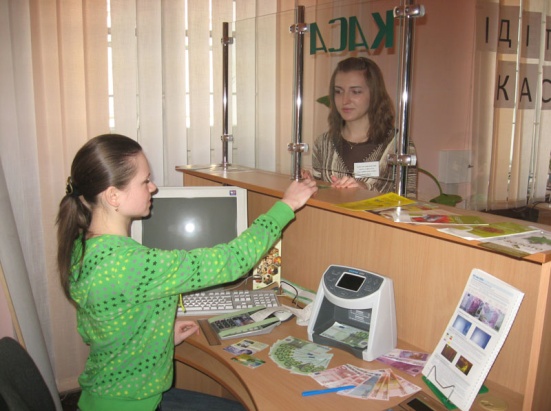 характеристика випускника
Дніпропетровського центру професійно-технічної освіти державної служби зайнятостіПрофесія   –  4212  Касир (в банку) Кваліфікація –  касир (в банку)Кваліфікаційні вимогиПовинен знати: нормативно-методичні матеріали щодо ведення касових операцій; форми касових і банківських документів; правила приймання, видачі, обліку і зберігання грошових сум і цінних паперів; порядок оформлення прибуткових і видаткових документів; ліміти залишків готівки в касі, правила забезпечення їх зберігання; порядок складання касової звітності; перелік інформації, що становить службову таємницю або носить конфіденційний характер; державну мову; основи психології праці; правила експлуатації комп'ютерної, обчислювальної та організаційної техніки; основи трудового законодавства; правила і норми охорони праці та протипожежного захисту.Повинен уміти: виконувати операції з приймання, визначення справжності та платіжності, перерахування, обліку, сортування, зберігання, видачі готівки та інших цінностей згідно з нормативно-методичними документами. Сортувати грошові білети і монети за номіналами, а також на придатні та непридатні для обігу, виявляти фальшиві, старі, пошкоджені грошові білети й монети. Формувати, упаковувати, оформляти грошові білети й монети згідно з інструкцією про емісійно-касову роботу. Обмінювати пошкоджені грошові білети й монети.  Складати касову звітність. Зберігати інформацію, що становить службову таємницю або носить конфіденційний характер. Дотримуватися правил і норм охорони праці та протипожежного захисту. Загальнопрофесійні вимоги Повинен:а) раціонально та ефективно організовувати працю на робочому місці;б) додержуватись норм технологічного процесу;в) не допускати браку в роботі;г) знати і виконувати вимоги нормативних актів про охорону праці й навколишнього середовища, додержуватися норм, методів і прийомів безпечного ведення робіт;д) використовувати в разі необхідності засоби попередження і усунення природних і непередбачених негативних явищ (пожежі, аварії, повені тощо).Вимоги до освітнього рівня осіб, які навчатимуться в системі професійно-технічної освіти.Касир. Повна загальна середня освіта. Без вимог до стажу роботи.Старший касир. Повна загальна середня освіта. Стаж роботи за професією касира – не менше 1 року.	       Сфера професійного використання випускникаГрошове посередництво фінансових установ та організацій (крім комерційних та центральних банків) пов'язане з отриманням та перерозподілом фінансових коштів у формі депозитів, крім тих, які передбачені для страхування та пенсійного забезпечення.Специфічні вимоги Вік: після закінчення терміну навчання - не менше 18 років. Стать: чоловіча, жіноча. Медичні обмеження.Типовий навчальний планПрофесія:  4212  Касир (в банку)Кваліфікація: касир (в банку)Загальний фонд навчального часу 1325 годин№ з/пНавчальні предметиКількість годинКількість годин№ з/пНавчальні предметиВсьогоЗ них на лабораторно-практичні роботи1.Загальнопрофесійна підготовка7471.1Основи правових знань171.2Інформаційні технології1771.3Правила дорожнього руху81.4Основи галузевої економіки та підприємництва171.5Резерв часу152.Професійно-теоретична підготовка4661062.1Технологія касових операцій218422.2Основи бухгалтерського обліку8082.3Комп’ютеризація облікової інформації80502.4Охорона праці302.5Професійна етика та психологія спілкування2662.6Українське ділове мовлення323.Професійно-практична підготовка7583.1Виробниче навчання4503.2Виробнича практика3084.Консультації205.Державна кваліфікаційна атестація 76.Загальний обсяг навчального часу ( без п.4 ):1305113